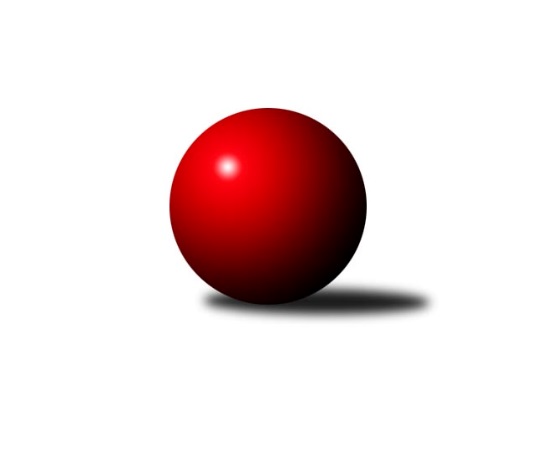 Č.5Ročník 2019/2020	8.6.2024 Zlínská krajská soutěž 2019/2020Statistika 5. kolaTabulka družstev:		družstvo	záp	výh	rem	proh	skore	sety	průměr	body	plné	dorážka	chyby	1.	TJ Chropyně	5	5	0	0	27.5 : 2.5 	(29.0 : 11.0)	1618	10	1129	489	34	2.	KK Kroměříž B	4	3	0	1	18.5 : 5.5 	(18.5 : 13.5)	1540	6	1107	433	46.8	3.	TJ Bojkovice Krons C	5	3	0	2	20.5 : 9.5 	(25.0 : 15.0)	1598	6	1127	471	39.6	4.	TJ Slavia Kroměříž B	5	3	0	2	13.5 : 16.5 	(18.0 : 22.0)	1579	6	1109	470	32.4	5.	TJ Spartak Hluk B	4	2	1	1	14.0 : 10.0 	(21.0 : 11.0)	1489	5	1062	426	41.8	6.	VKK Vsetín D	4	2	1	1	13.0 : 11.0 	(19.0 : 13.0)	1570	5	1103	467	27.5	7.	SC Bylnice  B	5	2	0	3	11.0 : 19.0 	(15.0 : 25.0)	1535	4	1099	435	44.4	8.	TJ Spartak Hluk A	4	1	1	2	9.0 : 15.0 	(16.5 : 15.5)	1525	3	1099	426	44.8	9.	TJ Sokol Machová C	5	1	1	3	11.0 : 19.0 	(17.0 : 23.0)	1478	3	1053	425	51.6	10.	KC Zlín D	4	0	1	3	7.0 : 17.0 	(11.0 : 21.0)	1528	1	1083	445	41.5	11.	KK Kroměříž C	5	0	1	4	5.0 : 25.0 	(10.0 : 30.0)	1508	1	1089	418	53.2Tabulka doma:		družstvo	záp	výh	rem	proh	skore	sety	průměr	body	maximum	minimum	1.	TJ Bojkovice Krons C	2	2	0	0	11.0 : 1.0 	(13.0 : 3.0)	1746	4	1767	1724	2.	TJ Spartak Hluk B	2	2	0	0	10.0 : 2.0 	(13.0 : 3.0)	1572	4	1633	1510	3.	KK Kroměříž B	3	2	0	1	12.5 : 5.5 	(14.5 : 9.5)	1542	4	1585	1502	4.	SC Bylnice  B	3	2	0	1	11.0 : 7.0 	(12.0 : 12.0)	1587	4	1621	1548	5.	TJ Slavia Kroměříž B	3	2	0	1	9.5 : 8.5 	(13.0 : 11.0)	1636	4	1669	1598	6.	VKK Vsetín D	2	1	1	0	8.0 : 4.0 	(11.0 : 5.0)	1657	3	1687	1627	7.	TJ Chropyně	1	1	0	0	6.0 : 0.0 	(7.0 : 1.0)	1626	2	1626	1626	8.	TJ Sokol Machová C	2	0	1	1	5.0 : 7.0 	(8.0 : 8.0)	1588	1	1604	1572	9.	KC Zlín D	2	0	1	1	5.0 : 7.0 	(7.0 : 9.0)	1438	1	1492	1383	10.	TJ Spartak Hluk A	2	0	0	2	1.0 : 11.0 	(7.5 : 8.5)	1463	0	1504	1421	11.	KK Kroměříž C	3	0	0	3	1.0 : 17.0 	(6.0 : 18.0)	1389	0	1416	1363Tabulka venku:		družstvo	záp	výh	rem	proh	skore	sety	průměr	body	maximum	minimum	1.	TJ Chropyně	4	4	0	0	21.5 : 2.5 	(22.0 : 10.0)	1615	8	1713	1535	2.	TJ Spartak Hluk A	2	1	1	0	8.0 : 4.0 	(9.0 : 7.0)	1556	3	1610	1501	3.	KK Kroměříž B	1	1	0	0	6.0 : 0.0 	(4.0 : 4.0)	1538	2	1538	1538	4.	VKK Vsetín D	2	1	0	1	5.0 : 7.0 	(8.0 : 8.0)	1591	2	1719	1463	5.	TJ Slavia Kroměříž B	2	1	0	1	4.0 : 8.0 	(5.0 : 11.0)	1551	2	1647	1454	6.	TJ Bojkovice Krons C	3	1	0	2	9.5 : 8.5 	(12.0 : 12.0)	1549	2	1598	1481	7.	TJ Sokol Machová C	3	1	0	2	6.0 : 12.0 	(9.0 : 15.0)	1441	2	1537	1381	8.	TJ Spartak Hluk B	2	0	1	1	4.0 : 8.0 	(8.0 : 8.0)	1447	1	1511	1383	9.	KK Kroměříž C	2	0	1	1	4.0 : 8.0 	(4.0 : 12.0)	1567	1	1579	1555	10.	KC Zlín D	2	0	0	2	2.0 : 10.0 	(4.0 : 12.0)	1573	0	1607	1539	11.	SC Bylnice  B	2	0	0	2	0.0 : 12.0 	(3.0 : 13.0)	1509	0	1585	1432Tabulka podzimní části:		družstvo	záp	výh	rem	proh	skore	sety	průměr	body	doma	venku	1.	TJ Chropyně	5	5	0	0	27.5 : 2.5 	(29.0 : 11.0)	1618	10 	1 	0 	0 	4 	0 	0	2.	KK Kroměříž B	4	3	0	1	18.5 : 5.5 	(18.5 : 13.5)	1540	6 	2 	0 	1 	1 	0 	0	3.	TJ Bojkovice Krons C	5	3	0	2	20.5 : 9.5 	(25.0 : 15.0)	1598	6 	2 	0 	0 	1 	0 	2	4.	TJ Slavia Kroměříž B	5	3	0	2	13.5 : 16.5 	(18.0 : 22.0)	1579	6 	2 	0 	1 	1 	0 	1	5.	TJ Spartak Hluk B	4	2	1	1	14.0 : 10.0 	(21.0 : 11.0)	1489	5 	2 	0 	0 	0 	1 	1	6.	VKK Vsetín D	4	2	1	1	13.0 : 11.0 	(19.0 : 13.0)	1570	5 	1 	1 	0 	1 	0 	1	7.	SC Bylnice  B	5	2	0	3	11.0 : 19.0 	(15.0 : 25.0)	1535	4 	2 	0 	1 	0 	0 	2	8.	TJ Spartak Hluk A	4	1	1	2	9.0 : 15.0 	(16.5 : 15.5)	1525	3 	0 	0 	2 	1 	1 	0	9.	TJ Sokol Machová C	5	1	1	3	11.0 : 19.0 	(17.0 : 23.0)	1478	3 	0 	1 	1 	1 	0 	2	10.	KC Zlín D	4	0	1	3	7.0 : 17.0 	(11.0 : 21.0)	1528	1 	0 	1 	1 	0 	0 	2	11.	KK Kroměříž C	5	0	1	4	5.0 : 25.0 	(10.0 : 30.0)	1508	1 	0 	0 	3 	0 	1 	1Tabulka jarní části:		družstvo	záp	výh	rem	proh	skore	sety	průměr	body	doma	venku	1.	KC Zlín D	0	0	0	0	0.0 : 0.0 	(0.0 : 0.0)	0	0 	0 	0 	0 	0 	0 	0 	2.	TJ Chropyně	0	0	0	0	0.0 : 0.0 	(0.0 : 0.0)	0	0 	0 	0 	0 	0 	0 	0 	3.	TJ Spartak Hluk A	0	0	0	0	0.0 : 0.0 	(0.0 : 0.0)	0	0 	0 	0 	0 	0 	0 	0 	4.	TJ Spartak Hluk B	0	0	0	0	0.0 : 0.0 	(0.0 : 0.0)	0	0 	0 	0 	0 	0 	0 	0 	5.	TJ Sokol Machová C	0	0	0	0	0.0 : 0.0 	(0.0 : 0.0)	0	0 	0 	0 	0 	0 	0 	0 	6.	TJ Slavia Kroměříž B	0	0	0	0	0.0 : 0.0 	(0.0 : 0.0)	0	0 	0 	0 	0 	0 	0 	0 	7.	TJ Bojkovice Krons C	0	0	0	0	0.0 : 0.0 	(0.0 : 0.0)	0	0 	0 	0 	0 	0 	0 	0 	8.	SC Bylnice  B	0	0	0	0	0.0 : 0.0 	(0.0 : 0.0)	0	0 	0 	0 	0 	0 	0 	0 	9.	KK Kroměříž B	0	0	0	0	0.0 : 0.0 	(0.0 : 0.0)	0	0 	0 	0 	0 	0 	0 	0 	10.	KK Kroměříž C	0	0	0	0	0.0 : 0.0 	(0.0 : 0.0)	0	0 	0 	0 	0 	0 	0 	0 	11.	VKK Vsetín D	0	0	0	0	0.0 : 0.0 	(0.0 : 0.0)	0	0 	0 	0 	0 	0 	0 	0 Zisk bodů pro družstvo:		jméno hráče	družstvo	body	zápasy	v %	dílčí body	sety	v %	1.	Milan Podaný 	TJ Chropyně  	5	/	5	(100%)	9	/	10	(90%)	2.	Josef Benek 	TJ Sokol Machová C 	5	/	5	(100%)	6	/	10	(60%)	3.	Jaroslav Krejčíř 	TJ Chropyně  	4	/	4	(100%)	7	/	8	(88%)	4.	David Hanke 	TJ Bojkovice Krons C 	4	/	5	(80%)	9	/	10	(90%)	5.	Josef Vaculík 	KK Kroměříž B 	3.5	/	4	(88%)	5	/	8	(63%)	6.	Eva Kyseláková 	TJ Spartak Hluk B 	3	/	3	(100%)	5	/	6	(83%)	7.	Stanislav Poledňák 	KK Kroměříž B 	3	/	3	(100%)	4	/	6	(67%)	8.	Richard Mikeš 	TJ Chropyně  	3	/	3	(100%)	4	/	6	(67%)	9.	Jan Lahuta 	TJ Bojkovice Krons C 	3	/	3	(100%)	4	/	6	(67%)	10.	Ludvík Jurásek 	TJ Spartak Hluk B 	3	/	4	(75%)	7	/	8	(88%)	11.	Ondřej Kelíšek 	TJ Spartak Hluk A 	3	/	4	(75%)	6	/	8	(75%)	12.	Michal Kuchařík 	TJ Chropyně  	3	/	4	(75%)	4	/	8	(50%)	13.	Ladislav Strnad 	SC Bylnice  B 	3	/	5	(60%)	6	/	10	(60%)	14.	Lenka Krejčířová 	TJ Chropyně  	2.5	/	4	(63%)	5	/	8	(63%)	15.	Dominik Slavíček 	TJ Bojkovice Krons C 	2.5	/	4	(63%)	4	/	8	(50%)	16.	Jakub Lahuta 	TJ Bojkovice Krons C 	2	/	2	(100%)	4	/	4	(100%)	17.	Margita Fryštacká 	TJ Sokol Machová C 	2	/	2	(100%)	4	/	4	(100%)	18.	František Nedopil 	KK Kroměříž B 	2	/	2	(100%)	3	/	4	(75%)	19.	Jiří Pospíšil 	TJ Spartak Hluk B 	2	/	3	(67%)	5	/	6	(83%)	20.	Milan Skopal 	TJ Slavia Kroměříž B 	2	/	3	(67%)	5	/	6	(83%)	21.	Lucie Hanzelová 	VKK Vsetín D 	2	/	3	(67%)	4	/	6	(67%)	22.	Vladimír Čech 	KC Zlín D 	2	/	3	(67%)	3	/	6	(50%)	23.	Martin Novotný 	KK Kroměříž B 	2	/	3	(67%)	3	/	6	(50%)	24.	Zdeněk Rybnikář 	TJ Bojkovice Krons C 	2	/	3	(67%)	2	/	6	(33%)	25.	Eva Hajdová 	VKK Vsetín D 	2	/	4	(50%)	6	/	8	(75%)	26.	Tomáš Indra 	TJ Spartak Hluk A 	2	/	4	(50%)	5	/	8	(63%)	27.	Dita Stratilová 	VKK Vsetín D 	2	/	4	(50%)	5	/	8	(63%)	28.	Roman Machálek 	TJ Slavia Kroměříž B 	2	/	4	(50%)	4	/	8	(50%)	29.	Pavel Vyskočil 	KK Kroměříž B 	2	/	4	(50%)	3.5	/	8	(44%)	30.	Miroslav Nožička 	TJ Spartak Hluk A 	2	/	4	(50%)	3	/	8	(38%)	31.	Ondřej Novák 	SC Bylnice  B 	2	/	4	(50%)	3	/	8	(38%)	32.	Jan Bambuch 	KK Kroměříž C 	2	/	5	(40%)	3	/	10	(30%)	33.	Jan Křižka 	TJ Bojkovice Krons C 	1	/	1	(100%)	2	/	2	(100%)	34.	Luděk Novák 	SC Bylnice  B 	1	/	1	(100%)	2	/	2	(100%)	35.	Karel Skoumal 	KC Zlín D 	1	/	1	(100%)	1	/	2	(50%)	36.	Věra Skoumalová 	KC Zlín D 	1	/	1	(100%)	1	/	2	(50%)	37.	Pavel Polišenský 	TJ Slavia Kroměříž B 	1	/	2	(50%)	3	/	4	(75%)	38.	Marie Hnilicová 	KC Zlín D 	1	/	2	(50%)	2	/	4	(50%)	39.	Lenka Farkašovská 	TJ Spartak Hluk B 	1	/	2	(50%)	2	/	4	(50%)	40.	Jan Trlica 	TJ Slavia Kroměříž B 	1	/	2	(50%)	1	/	4	(25%)	41.	Adam Grebeníček 	TJ Sokol Machová C 	1	/	3	(33%)	3	/	6	(50%)	42.	Miroslav Macega 	TJ Slavia Kroměříž B 	1	/	3	(33%)	3	/	6	(50%)	43.	Karel Večeřa 	KC Zlín D 	1	/	3	(33%)	3	/	6	(50%)	44.	Antonín Strnad 	SC Bylnice  B 	1	/	3	(33%)	2	/	6	(33%)	45.	Petr Foltýn 	VKK Vsetín D 	1	/	4	(25%)	4	/	8	(50%)	46.	Miroslav Ševeček 	TJ Sokol Machová C 	1	/	4	(25%)	3	/	8	(38%)	47.	Kateřina Spurná 	KK Kroměříž C 	1	/	5	(20%)	2	/	10	(20%)	48.	Petr Dlouhý 	TJ Slavia Kroměříž B 	0.5	/	2	(25%)	1	/	4	(25%)	49.	Anna Nožičková 	TJ Spartak Hluk A 	0	/	1	(0%)	1	/	2	(50%)	50.	Tomáš Galuška 	TJ Spartak Hluk A 	0	/	1	(0%)	0.5	/	2	(25%)	51.	Tereza Hanáčková 	KC Zlín D 	0	/	1	(0%)	0	/	2	(0%)	52.	Radek Hajda 	VKK Vsetín D 	0	/	1	(0%)	0	/	2	(0%)	53.	Romana Kočířová 	TJ Spartak Hluk B 	0	/	1	(0%)	0	/	2	(0%)	54.	Kateřina Ondrouchová 	TJ Slavia Kroměříž B 	0	/	1	(0%)	0	/	2	(0%)	55.	Věra Čechová 	TJ Spartak Hluk B 	0	/	1	(0%)	0	/	2	(0%)	56.	Zdeněk Kočíř 	TJ Spartak Hluk B 	0	/	2	(0%)	2	/	4	(50%)	57.	Roman Prachař 	TJ Spartak Hluk A 	0	/	2	(0%)	1	/	4	(25%)	58.	Miroslav Šopík 	TJ Bojkovice Krons C 	0	/	2	(0%)	0	/	4	(0%)	59.	Oldřich Žák 	TJ Sokol Machová C 	0	/	2	(0%)	0	/	4	(0%)	60.	Vladimíra Strnková 	SC Bylnice  B 	0	/	3	(0%)	1	/	6	(17%)	61.	Michal Růžička 	TJ Slavia Kroměříž B 	0	/	3	(0%)	1	/	6	(17%)	62.	Hana Polišenská 	KC Zlín D 	0	/	3	(0%)	0	/	6	(0%)	63.	Michal Pecl 	SC Bylnice  B 	0	/	4	(0%)	1	/	8	(13%)	64.	Jiří Hanák 	TJ Sokol Machová C 	0	/	4	(0%)	1	/	8	(13%)	65.	Oldřich Křen 	KK Kroměříž C 	0	/	5	(0%)	3	/	10	(30%)	66.	Radmila Spurná 	KK Kroměříž C 	0	/	5	(0%)	2	/	10	(20%)Průměry na kuželnách:		kuželna	průměr	plné	dorážka	chyby	výkon na hráče	1.	TJ Bojkovice Krons, 1-2	1670	1186	484	36.5	(417.7)	2.	TJ Slavia Kroměříž, 1-2	1626	1131	494	29.8	(406.5)	3.	TJ Sokol Machová, 1-2	1600	1125	475	38.3	(400.1)	4.	TJ Zbrojovka Vsetín, 1-4	1585	1117	467	37.5	(396.3)	5.	Chropyně, 1-2	1529	1101	428	49.0	(382.3)	6.	TJ Spartak Hluk, 1-2	1509	1081	427	45.0	(377.4)	7.	KK Kroměříž, 1-4	1493	1070	423	48.1	(373.4)	8.	KC Zlín, 1-4	1448	1028	420	49.3	(362.2)	9.	- volno -, 1-4	0	0	0	0.0	(0.0)Nejlepší výkony na kuželnách:TJ Bojkovice Krons, 1-2TJ Bojkovice Krons C	1767	4. kolo	David Hanke 	TJ Bojkovice Krons C	488	2. koloTJ Bojkovice Krons C	1724	2. kolo	Jakub Lahuta 	TJ Bojkovice Krons C	475	4. koloKC Zlín D	1607	4. kolo	Jan Lahuta 	TJ Bojkovice Krons C	460	2. koloSC Bylnice  B	1585	2. kolo	Ladislav Strnad 	SC Bylnice  B	449	2. kolo		. kolo	Jan Lahuta 	TJ Bojkovice Krons C	435	4. kolo		. kolo	Dominik Slavíček 	TJ Bojkovice Krons C	431	4. kolo		. kolo	Věra Skoumalová 	KC Zlín D	427	4. kolo		. kolo	David Hanke 	TJ Bojkovice Krons C	426	4. kolo		. kolo	Dominik Slavíček 	TJ Bojkovice Krons C	410	2. kolo		. kolo	Karel Večeřa 	KC Zlín D	406	4. koloTJ Slavia Kroměříž, 1-2TJ Chropyně 	1713	5. kolo	Milan Podaný 	TJ Chropyně 	449	5. koloTJ Slavia Kroměříž B	1669	3. kolo	David Hanke 	TJ Bojkovice Krons C	442	3. koloTJ Slavia Kroměříž B	1640	5. kolo	Miroslav Macega 	TJ Slavia Kroměříž B	440	3. koloTJ Bojkovice Krons C	1598	3. kolo	Richard Mikeš 	TJ Chropyně 	437	5. koloTJ Slavia Kroměříž B	1598	1. kolo	Pavel Polišenský 	TJ Slavia Kroměříž B	437	1. koloKC Zlín D	1539	1. kolo	Lenka Krejčířová 	TJ Chropyně 	432	5. kolo		. kolo	Miroslav Macega 	TJ Slavia Kroměříž B	428	5. kolo		. kolo	Michal Růžička 	TJ Slavia Kroměříž B	427	5. kolo		. kolo	Dominik Slavíček 	TJ Bojkovice Krons C	421	3. kolo		. kolo	Petr Dlouhý 	TJ Slavia Kroměříž B	421	3. koloTJ Sokol Machová, 1-2TJ Slavia Kroměříž B	1647	4. kolo	Milan Skopal 	TJ Slavia Kroměříž B	452	4. koloTJ Sokol Machová C	1604	4. kolo	Roman Machálek 	TJ Slavia Kroměříž B	431	4. koloKK Kroměříž C	1579	2. kolo	Miroslav Ševeček 	TJ Sokol Machová C	427	2. koloTJ Sokol Machová C	1572	2. kolo	Margita Fryštacká 	TJ Sokol Machová C	419	4. kolo		. kolo	Josef Benek 	TJ Sokol Machová C	408	2. kolo		. kolo	Adam Grebeníček 	TJ Sokol Machová C	406	2. kolo		. kolo	Oldřich Křen 	KK Kroměříž C	405	2. kolo		. kolo	Josef Benek 	TJ Sokol Machová C	402	4. kolo		. kolo	Kateřina Spurná 	KK Kroměříž C	401	2. kolo		. kolo	Oldřich Žák 	TJ Sokol Machová C	393	4. koloTJ Zbrojovka Vsetín, 1-4VKK Vsetín D	1719	5. kolo	Ondřej Kelíšek 	TJ Spartak Hluk A	458	2. koloVKK Vsetín D	1687	4. kolo	Petr Foltýn 	VKK Vsetín D	449	4. koloVKK Vsetín D	1627	2. kolo	Lucie Hanzelová 	VKK Vsetín D	447	5. koloSC Bylnice  B	1621	5. kolo	Ladislav Strnad 	SC Bylnice  B	443	1. koloTJ Spartak Hluk A	1610	2. kolo	Eva Hajdová 	VKK Vsetín D	442	2. koloSC Bylnice  B	1591	3. kolo	Ladislav Strnad 	SC Bylnice  B	439	3. koloKK Kroměříž C	1555	4. kolo	Dita Stratilová 	VKK Vsetín D	429	5. koloSC Bylnice  B	1548	1. kolo	Eva Hajdová 	VKK Vsetín D	429	5. koloTJ Spartak Hluk B	1511	1. kolo	Lucie Hanzelová 	VKK Vsetín D	427	4. koloTJ Sokol Machová C	1381	3. kolo	Lucie Hanzelová 	VKK Vsetín D	422	2. koloChropyně, 1-2TJ Chropyně 	1626	4. kolo	Milan Podaný 	TJ Chropyně 	412	4. koloSC Bylnice  B	1432	4. kolo	Lenka Krejčířová 	TJ Chropyně 	412	4. kolo		. kolo	Michal Kuchařík 	TJ Chropyně 	409	4. kolo		. kolo	Ladislav Strnad 	SC Bylnice  B	405	4. kolo		. kolo	Jaroslav Krejčíř 	TJ Chropyně 	393	4. kolo		. kolo	Antonín Strnad 	SC Bylnice  B	370	4. kolo		. kolo	Michal Pecl 	SC Bylnice  B	359	4. kolo		. kolo	Vladimíra Strnková 	SC Bylnice  B	298	4. koloTJ Spartak Hluk, 1-2TJ Spartak Hluk B	1633	2. kolo	Eva Kyseláková 	TJ Spartak Hluk B	439	2. koloKK Kroměříž B	1538	4. kolo	Ondřej Kelíšek 	TJ Spartak Hluk A	423	1. koloTJ Chropyně 	1535	1. kolo	Ludvík Jurásek 	TJ Spartak Hluk B	408	2. koloTJ Spartak Hluk B	1510	5. kolo	Zdeněk Rybnikář 	TJ Bojkovice Krons C	401	5. koloTJ Spartak Hluk A	1504	4. kolo	Milan Podaný 	TJ Chropyně 	400	1. koloTJ Bojkovice Krons C	1481	5. kolo	Lenka Farkašovská 	TJ Spartak Hluk B	397	2. koloTJ Slavia Kroměříž B	1454	2. kolo	Ludvík Jurásek 	TJ Spartak Hluk B	396	5. koloTJ Spartak Hluk A	1421	1. kolo	David Hanke 	TJ Bojkovice Krons C	396	5. kolo		. kolo	Zdeněk Kočíř 	TJ Spartak Hluk B	395	5. kolo		. kolo	Josef Vaculík 	KK Kroměříž B	395	4. koloKK Kroměříž, 1-4TJ Chropyně 	1607	2. kolo	Josef Benek 	TJ Sokol Machová C	424	1. koloTJ Chropyně 	1589	3. kolo	Jan Lahuta 	TJ Bojkovice Krons C	418	1. koloKK Kroměříž B	1585	2. kolo	Josef Vaculík 	KK Kroměříž B	416	2. koloTJ Bojkovice Krons C	1567	1. kolo	Lenka Krejčířová 	TJ Chropyně 	416	2. koloKK Kroměříž B	1538	3. kolo	Richard Mikeš 	TJ Chropyně 	416	3. koloKK Kroměříž B	1502	1. kolo	František Nedopil 	KK Kroměříž B	404	2. koloTJ Spartak Hluk A	1501	5. kolo	Michal Kuchařík 	TJ Chropyně 	403	2. koloVKK Vsetín D	1463	3. kolo	Pavel Vyskočil 	KK Kroměříž B	401	1. koloKK Kroměříž C	1416	1. kolo	Ondřej Kelíšek 	TJ Spartak Hluk A	401	5. koloTJ Sokol Machová C	1405	1. kolo	Jakub Lahuta 	TJ Bojkovice Krons C	398	1. koloKC Zlín, 1-4TJ Sokol Machová C	1537	5. kolo	Vladimír Čech 	KC Zlín D	429	5. koloKC Zlín D	1492	5. kolo	Margita Fryštacká 	TJ Sokol Machová C	415	5. koloTJ Spartak Hluk B	1383	3. kolo	Adam Grebeníček 	TJ Sokol Machová C	410	5. koloKC Zlín D	1383	3. kolo	Vladimír Čech 	KC Zlín D	396	3. kolo		. kolo	Zdeněk Kočíř 	TJ Spartak Hluk B	394	3. kolo		. kolo	Ludvík Jurásek 	TJ Spartak Hluk B	387	3. kolo		. kolo	Josef Benek 	TJ Sokol Machová C	373	5. kolo		. kolo	Eva Kyseláková 	TJ Spartak Hluk B	371	3. kolo		. kolo	Marie Hnilicová 	KC Zlín D	366	3. kolo		. kolo	Hana Polišenská 	KC Zlín D	362	5. kolo- volno -, 1-4Četnost výsledků:	6.0 : 0.0	4x	5.0 : 1.0	6x	4.5 : 1.5	1x	4.0 : 2.0	1x	3.0 : 3.0	3x	2.0 : 4.0	2x	1.5 : 4.5	1x	1.0 : 5.0	3x	0.0 : 6.0	4x